ENGLISH TEST January 2015 NAME: __________________________________________	/20Describe this document and interpret it. Is it good propaganda? Why? 	/17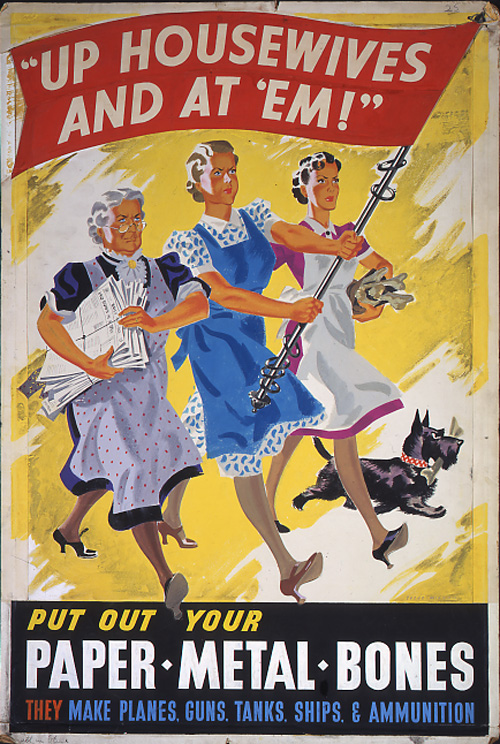 Explain in French:	/3“The advice to GIs was that the Tommies could be touchy about their higher wages.”__________________________________________________________________________________________________________________________________________________________________________________________________________ENGLISH TEST  January 2015  NAME: __________________________________________		/20Describe this document and interpret it. Is it good propaganda? Why? 	/17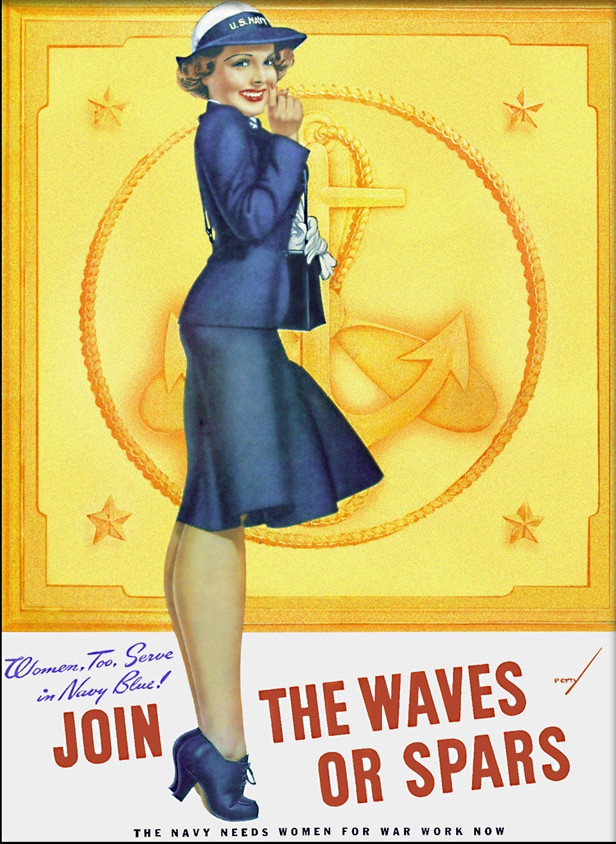 Explain in French:	/3“To GIs, the tough attitude of the brits was surprising because they were such a soft-spoken people.”__________________________________________________________________________________________________________________________________________________________________________________________________________